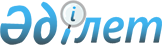 О ходе выполнения Плана действий по формированию Единого экономического пространства Республики Беларусь, Республики Казахстан и Российской Федерации
					
			Утративший силу
			
			
		
					Решение Комиссии таможенного союза от 18 октября 2011 года № 813. Утратило силу решением Коллегии Евразийской экономической комиссии от 2 июля 2014 года № 96      Сноска. Утратило силу решением Коллегии Евразийской экономической комиссии от 02.07.2014 № 96 (вступает в силу по истечении 30 календарных дней с даты его официального опубликования).

      Комиссия Таможенного союза решила:



      1. Принять к сведению информацию Генерального секретаря ЕврАзЭС о ходе выполнения Плана действий по формированию Единого экономического пространства Республики Беларусь, Республики Казахстан и Российской Федерации.



      2. Утвердить Форму уведомления об объемах государственной поддержки сельского хозяйства государств-участников Единого экономического пространства (прилагается).                 Члены Комиссии таможенного союза:      От Республики      От Республики      От Российской

        Беларусь           Казахстан          Федерации        С. Румас          У. Шукеев          И. ШуваловУТВЕРЖДЕНА            

Решением Комиссии        

Таможенного союза        

от 18 октября 2011 года № 813   

Форма уведомления об объемах государственной поддержки

сельского хозяйства государств-участников Единого

экономического пространства за отчетный год(в национальных валютах)                  *Объем поддержки по предоставленной гарантии исполнения обязательства (например, гарантии по ссудам и займам) в соответствии с пунктом 2 Приложения 2 к Соглашению о единых правилах государственной поддержки сельского хозяйства следует определять как разницу между суммой, которую требовалось бы уплатить исходя из тарифа по страхованию риска неисполнения соответствующего обязательства на доступном рынке страховых услуг, и суммой, которая уплачена за предоставление гарантии субсидирующему орган у.

      В соответствии с частью 2 пункта 2 Приложения 2 к Соглашению о единых правилах государственной поддержки сельского хозяйства бюджетные расходы по исполнению гарантий включаются в объем государственной поддержки в сумме их превышения уровня предоставленных гарантий.

      Расчеты суммы поддержки выполняются за календарный год.

      Информация по предоставленным и исполненным в течение года гарантиям (вне зависимости от даты их предоставления) приводится во вспомогательной таблице, итог которой переносится в основную таблицу уведомления.      **Объем поддержки при отсрочке исполнения обязательства перед Федеральным (республиканским) бюджетом и бюджетами административно-территориальных единиц Сторон, включая местные бюджеты, определяется в соответствии с пунктом 4 Приложения 2 к Соглашению о единых правилах государственной поддержки сельского хозяйства и рассчитывается во вспомогательной таблице, итог которой переносится в основную таблицу уведомления.      ***Объем ценовой поддержки рассчитывается в соответствии с пунктом 6 Приложения 2 к Соглашению о единых правилах государственной поддержки сельского хозяйства во вспомогательной таблице, итог которой переносится в основную таблицу уведомления. 

Таблица – Вспомогательный расчет поддержки по государственным

гарантиям исполнения обязательств производителей

сельскохозяйственных товаров      продолжение таблицы      Примечание. В случае если ставки оплаты гарантий различны, расчет приводится по каждой ставке. 

Таблица - Вспомогательный расчет поддержки по отсрочке

(рассрочке) исполнения обязательств производителей

сельскохозяйственных товаров перед Федеральным

(республиканским) бюджетом и бюджетами

административно-территориальных единиц 

Таблица - Вспомогательный расчет ценовой поддержки

сельского хозяйства      продолжение таблицы
					© 2012. РГП на ПХВ «Институт законодательства и правовой информации Республики Казахстан» Министерства юстиции Республики Казахстан
				Наименование меры

государственной

поддержкиРазделы,

подразделы,

видыФедеральный

(республиканский)

бюджетБюджеты

административно-

территориальных

единиц Сторон,

включая местные

бюджетыВсего12345А. Меры государственной

поддержки, не оказывающие

искажающее влияние на

торговлю:научные исследования, в

том числе общего

характера, исследования в

связи с программами охраны

окружающей среды и

исследовательские

программы по конкретным

товарамборьба с вредителями

растений и болезнями

животных, включая общие

меры борьбы с вредителями

растений и болезнями

животных, а также меры

безопасности, относящиеся

к конкретному товару

(например, системы раннего

предупреждения, карантин,

уничтожение)общая и специальная

подготовка кадровраспространение

информации,

консультативные услуги,

включая предоставление

средств для облегчения

передачи информации и

результатов исследований

производителям и

потребителяминспекционные услуги,

включая общие

инспекционные услуги и

проверку отдельных

сельскохозяйственных

товаров для целей

здравоохранения,

безопасности,

стандартизации и

сортировки по качествууслуги по маркетингу и

продвижению

сельскохозяйственных

товаров, включая

маркетинговую информацию,

консультации и

продвижение конкретных

сельскохозяйственных

товаров (исключая расходы

на неконкретные цели,

которые могут быть

использованы продавцами

для снижения цен

реализации

сельскохозяйственных

товаров или предоставления

прямых экономических льгот

покупателям)услуги, связанные с

инфраструктурой, включая

электроснабжение, дороги и

другие пути сообщения,

рыночное и портовое

оборудование,

водоснабжение, плотины и

дренажные системы, а также

работы по созданию

инфраструктуры в сочетании

с программами по охране

окружающей средысоздание государственных

резервов для обеспечения

продовольственной

безопасности.внутренняя

продовольственная помощь

нуждающейся части

населенияпрямые выплаты

производителям«несвязанная» поддержка

доходовфинансовое участие органов

государственной власти

государств Сторон в

программах страхования и

обеспечения безопасности

доходоввыплаты, осуществляемые

напрямую либо путем

финансового участия

органов государственной

власти государств Сторон

или уполномоченных ими

организаций в программах

страхования урожая, в

порядке помощи при

стихийных бедствияхсодействие структурным

изменениям посредством

программ, побуждающих

производителей прекратить

свою деятельностьсодействие структурным

изменениям посредством

программ по прекращению

использования ресурсовсодействие структурным

изменениям посредством

стимулирования инвестицийвыплаты по программам

охраны окружающей средывыплаты по программам

региональной помощиБ. Меры, в наибольшей

степени искажающие

взаимную торговлю

сельскохозяйственными

товарами государств

Сторонпрямые выплаты (включая

платежи в натуральном

выражении) конкретным

производителям

сельскохозяйственных

товаров, группе или

объединению производителей

сельскохозяйственных

товаров в зависимости от

результатов вывоза таких

товаровпродажа или предложение на

вывоз на территорию

государства другой Стороны

субсидирующим органом

некоммерческих запасов

сельскохозяйственных

товаров по ценам ниже цен

на аналогичный товар,

предлагаемый покупателям

на внутреннем рынке

государства Сторонывыплаты при вывозе на

территорию государства

другой Стороны

сельскохозяйственного

товара, которые

финансируются при

поддержке правительства

за счет государственных

или негосударственных

средств, включая выплаты

за счет выручки от сборов

на сельскохозяйственный

продуктпредоставление финансовой

поддержки для снижения

затрат на маркетинг и

продвижение

сельскохозяйственных

товаров для вывоза на

территорию государства

другой Стороны (за

исключением услуг по

содействию развития

экспорта

и консультационных услуг),

включая расходы на

погрузочно-разгрузочные

работы, повышение качества

продукции и прочие расходы

по переработке, а также

расходы, связанные с

международными перевозкамиустановление внутренних

тарифов для перевозки

сельскохозяйственных

товаров, предназначенных

для вывоза на территорию

государства другой

Стороны, на условиях более

благоприятных, чем при

перевозке

сельскохозяйственных

товаров, предназначенных

для внутреннего

потребленияустановление внутренних

тарифов для перевозки

сельскохозяйственных

товаров, предназначенных

для вывоза на территорию

государства другой

Стороны, на условиях более

благоприятных, чем при

перевозке

сельскохозяйственных

товаров, предназначенных

для внутреннего

потребленияустановление внутренних

тарифов для перевозки

сельскохозяйственных

товаров, предназначенных

для вывоза на территорию

государства другой

Стороны, на условиях более

благоприятных, чем при

перевозке

сельскохозяйственных

товаров, предназначенных

для внутреннего

потребленияустановление внутренних

тарифов для перевозки

сельскохозяйственных

товаров, предназначенных

для вывоза на территорию

государства другой

Стороны, на условиях более

благоприятных, чем при

перевозке

сельскохозяйственных

товаров, предназначенных

для внутреннего

потребленияустановление внутренних

тарифов для перевозки

сельскохозяйственных

товаров, предназначенных

для вывоза на территорию

государства другой

Стороны, на условиях более

благоприятных, чем при

перевозке

сельскохозяйственных

товаров, предназначенных

для внутреннего

потребленияустановление внутренних

тарифов для перевозки

сельскохозяйственных

товаров, предназначенных

для вывоза на территорию

государства другой

Стороны, на условиях более

благоприятных, чем при

перевозке

сельскохозяйственных

товаров, предназначенных

для внутреннего

потребленияпредоставление

государственной поддержки

по сельскохозяйственным

товарам в зависимости от

их включения в перечень

продукции для вывоза на

территорию другой Стороныпредоставление

государственной поддержки

по сельскохозяйственным

товарам в зависимости от

их включения в перечень

продукции для вывоза на

территорию другой СтороныВ. Меры, оказывающие

искажающее воздействия

на взаимную торговлю

сельскохозяйственными

товарами государств

Сторон:В. Меры, оказывающие

искажающее воздействия

на взаимную торговлю

сельскохозяйственными

товарами государств

Сторон:В 1. Меры поддержки без

привязки к конкретному

продуктуфинансирование затрат по

обслуживанию кредитов,

частичное или полное

погашение обязательств по

возврату заемных средств

за исключением исполнения

гарантий (компенсация

потерь банков в связи с

выдачей льготных кредитов

организациям АПК,

возмещение этим

организациям части

процентов за пользование

кредитами и др.)финансирование затрат по

обслуживанию кредитов,

частичное или полное

погашение обязательств по

возврату заемных средств

за исключением исполнения

гарантий (компенсация

потерь банков в связи с

выдачей льготных кредитов

организациям АПК,

возмещение этим

организациям части

процентов за пользование

кредитами и др.)частичная или полная

бюджетная компенсация

затрат

на энергоресурсычастичная или полная

бюджетная компенсация

затрат

на энергоресурсычастичная или полная

бюджетная компенсация

затрат по приобретению

удобрений, семян,

комбикормов, средств

защиты растенийчастичная или полная

бюджетная компенсация

затрат по приобретению

удобрений, семян,

комбикормов, средств

защиты растенийчастичная или полная

бюджетная компенсация

затрат по приобретению и

ремонту техникичастичная или полная

бюджетная компенсация

затрат по приобретению и

ремонту техникифинансирование расходов по

лизингу

сельскохозяйственной

техники в т.ч. погашение

задолженности по кредитам,

выданным организациям,

уполномоченным на

осуществление закупок с/х

техники на условиях

лизингафинансирование расходов по

лизингу

сельскохозяйственной

техники в т.ч. погашение

задолженности по кредитам,

выданным организациям,

уполномоченным на

осуществление закупок с/х

техники на условиях

лизингагосударственная поддержка

племенного животноводства,

птицеводствагосударственная поддержка

элитного семеноводстварасходы, связанные с

ремонтно-эксплуатационными

работами на

внутрихозяйственной

мелиорационной сетивозмещение затрат на

уплату страховых взносов

по страхованию урожая,

скота, птицыпредоставление гарантии

выполнения обязательств*отсрочка исполнения

обязательств по платежам в

Федеральный

(республиканский) бюджет и

бюджеты

административно-

территориальных единиц **ценовая поддержка, которая

объединяет меры,

направленные на

поддержание уровня

рыночных цен ***приобретение товара,

услуги, ценных бумаг,

предприятия

(имущественного комплекса)

либо его части, доли в

уставном фонде организации

(включая приобретение

акций), другого имущества,

прав на объекты

интеллектуальной

собственности и т.д. по

ценам, превышающим

рыночныеполный или частичный отказ

от взимания причитающихся

доходов бюджетов

государства и

административно-

территориальных единиц

(например, списание долга

по платежам в бюджет и

т.д.)льготное или безвозмездное

предоставление товаров или

услугпрочие, относящиеся к

данной группе меры

поддержкиВ 2. Меры поддержки,

оказываемой с привязкой

к конкретным продуктамсубсидии на продукцию

растениеводства - всегоиз них на:зерновые и зернобобовыелен-долгунецкартофельдругие виды продукции

растениеводствасубсидии на продукцию

животноводства - всегоиз них на продукцию:овцеводства и козоводствасеверного оленеводствамясного коневодствамясного скотоводствамолочного скотоводствасвиноводстваптицеводства яичного

направленияптицеводства мясного

направлениядругие виды продукции

животноводстваВсего господдержка (сумма

строк А, Б, В)Валовая стоимость

произведенных

сельскохозяйственных

товаров.XXУровень государственной

поддержки сельского

хозяйства, оказывающей

искажающее влияние на

торговлю (Строка В к

валовой стоимости

произведенных

сельскохозяйственных

товаров), %Источник

государственной

гарантииОбъем обязательств,

по которым предоставлена

гарантия исполненияСтавка платы за

государственную

гарантию, %Коммерческая

ставка оплаты

гарантии, %1234Федеральный

(республиканский)

бюджетФедеральный

(республиканский)

бюджетФедеральный

(республиканский)

бюджетБюджеты

административно-

территориальных

единиц Сторон,

включая местные

бюджетыБюджеты

административно-

территориальных

единиц Сторон,

включая местные

бюджетыБюджеты

административно-

территориальных

единиц Сторон,

включая местные

бюджетыБюджеты

административно-

территориальных

единиц Сторон,

включая местные

бюджетыБюджеты

административно-

территориальных

единиц Сторон,

включая местные

бюджетыБюджеты

административно-

территориальных

единиц Сторон,

включая местные

бюджетыИтогохххГосударственная поддержка

по предоставленным

гарантиям гр. 2 х (гр. 4

– гр. 3)/100Расходы

консолидированного бюджета

по исполнению гарантий, всегоСумма государственной

поддержки по предоставлению

гарантий567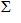 если гр.5 > 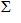 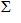 гр.6, то = гр.5;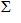 если гр.5 < гр.6, то = гр.6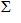 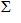 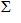 если гр.5 < гр.6, то = гр.6Наименование

отсрочки

(рассрочки)

исполнения

обязательства и

решение органа

государственного

управления по ее

предоставлениюДаты начала

и окончания

периода

отсрочки

(рассрочки)Среднегодовая

обязательств, по

предоставлена

исполнения сумма

которым отсрочкаСтавка на доступном

кредитном рынке, %Сумма

государственной

поддержки по

предоставленной

отсрочке

исполнения

обязательств

гр.3 х гр.4: 100

 12345ИтогоХХХ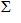 Сельскохозяйственный

товар, в отношении

которого применяются

меры ценовой

поддержкиМера

поддержки

рыночной ценыПрименяемая

регулируемая ценаСправочная мировая цена1234ПшеницаЯчмень....и др. товарыИтогохххОбъем

сельскохозяйственного

товара, в отношении

которого применяется

поддержка рыночной ценыПоддержка рыночных

цен (гр.3-гр.4) х гр.5Бюджетные расходы,

связанные с

поддержкой рыночной

ценыЦеновая

поддержка

гр.6 - гр.75678х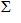 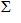 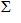 